Cyklobufet Na Štuperku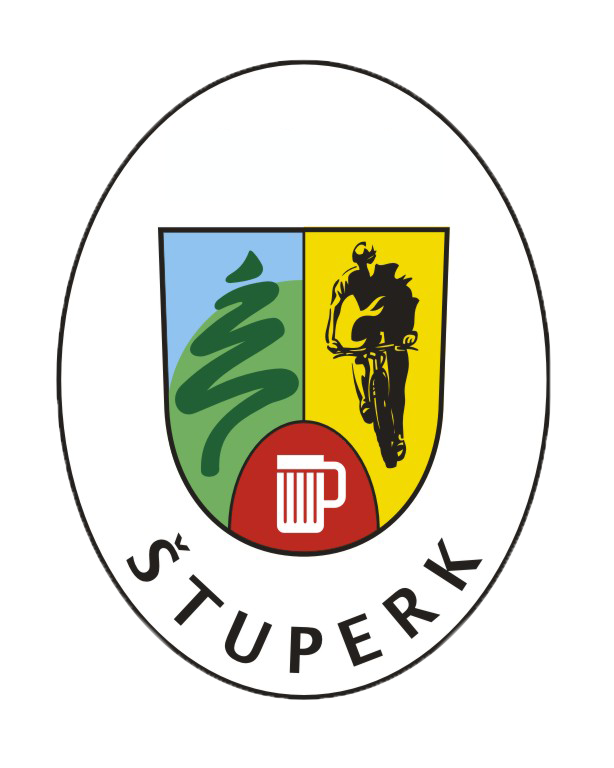 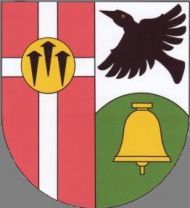 VÝSLEDKYVI. ročníku lesního běhu„DRSNÝ KROS OKOLO ŠTUPERKA“sobota 22. dubna 2017www.cyklobufet.czSPONZOŘI			OBEC CHOTÍKOV DESINSEKTA s.r.o.
Lindauerova 21, 301 00 PlzeňBAGMASTER s.r.o.Pod Košutkou 277/2, 32300 Plzeň, Bolevec KVĚTINY MILT
V Homolkách 1, 312 00 PlzeňCYKLOBUFET NA ŠTUPERKUChotíkov 316, 330 17 ChotíkovSPOKE, s.r.o.Lidická 903,  330 11 TřemošnáPropagace 	PROPAGACE BOŘÍKBolzanova 4, 301 00 PlzeňTraťové rekordy:ženy -	Pavla Zahálková		2015	11:51Muži -	Martin Šmíd			2014	21:51Plyšáci 2008 a mladšíPlyšáci 2008 a mladšíPlyšáci 2008 a mladšíPlyšáci 2008 a mladšíPlyšáci 2008 a mladšíPlyšáci 2008 a mladšíPlyšáci 2008 a mladšípořadístart.číslojménopříjmenírok nar.oddílčas1.45VáclavChotta2:532.44Antonín Chotta2:543.16JosefMiksan20073:044.33DominikTolar20113:145.26HogoHrách20133:406.27FilipHofhans20135:43Plyšačky 2008 a mladšíPlyšačky 2008 a mladšíPlyšačky 2008 a mladšíPlyšačky 2008 a mladšíPlyšačky 2008 a mladšíPlyšačky 2008 a mladšíPlyšačky 2008 a mladšípořadístart.číslojménopříjmenírok nar.oddílčas1.15KateřinaHolubcová20082:132.46JasmínaJelani20113:223.42NikolŠímová20123:444.41LillyŠímová20103:585.25EvaReifová20124:046.43Natálie Klimentová20104:067.47DoraHynčíková2014DNFŽáci r. 2003 až 2007Žáci r. 2003 až 2007Žáci r. 2003 až 2007Žáci r. 2003 až 2007Žáci r. 2003 až 2007Žáci r. 2003 až 2007Žáci r. 2003 až 2007pořadístart.číslojménopříjmenírok nar.oddílčas1.18MatyášKorčák2003HC Plzeň14:242.8TomášHolubec2006HC Plzeň16:433.11PetrMakovec2006HC Plzeň18:534.7VojtěchTolar2006HC Plzeň18:545.17JakubKorčák2006HC Plzeň20:316.10MarekKoláček2006HC Plzeň23:277.6MatyášMařík 2006HC Plzeň23:28Žačky r. 2003 až 2007Žačky r. 2003 až 2007Žačky r. 2003 až 2007Žačky r. 2003 až 2007Žačky r. 2003 až 2007Žačky r. 2003 až 2007Žačky r. 2003 až 2007pořadístart.číslojménopříjmenírok nar.oddílčas1.14Michaela Maříková200319:09Muži 1978 až 1999Muži 1978 až 1999Muži 1978 až 1999Muži 1978 až 1999Muži 1978 až 1999Muži 1978 až 1999Muži 1978 až 1999pořadístart.číslojménopříjmenírok nar.oddílčas1.24TomášHofhans198524:332.29TomášKoranda1986Plzeň24:453.39LukášKopča1990Baník Stříbro25:114.34ZbyněkRůžička1989Kadel26:165.31JanVáclavík1987KOS Plzeň28:186.28VáclavPodlena198429:547.1JanBehenský1991Rozběháme Česko32:098.5MiroslavFencl1986SRTG Plzeň34:309.37VítDlugoš1993SRTG Plzeň34:31Ženy 1983 až 1999Ženy 1983 až 1999Ženy 1983 až 1999Ženy 1983 až 1999Ženy 1983 až 1999Ženy 1983 až 1999Ženy 1983 až 1999pořadístart.číslojménopříjmenírok nar.oddílčas1.38SoňaMüllerová1989Baník Stříbro14:302.2RomanaBehenská1993Rozběháme Česko21:10Veteránky I. 1971 až 1982Veteránky I. 1971 až 1982Veteránky I. 1971 až 1982Veteránky I. 1971 až 1982Veteránky I. 1971 až 1982Veteránky I. 1971 až 1982Veteránky I. 1971 až 1982pořadístart.číslojménopříjmenírok nar.oddílčas1.13KateřinaMiksanová197724:24Veteránky II. 1972 a staršíVeteránky II. 1972 a staršíVeteránky II. 1972 a staršíVeteránky II. 1972 a staršíVeteránky II. 1972 a staršíVeteránky II. 1972 a staršíVeteránky II. 1972 a staršípořadístart.číslojménopříjmenírok nar.oddílčas1.12OlgaČervená1964BK Elán Zruč17:56Veteráni I. 1968 až 1977Veteráni I. 1968 až 1977Veteráni I. 1968 až 1977Veteráni I. 1968 až 1977Veteráni I. 1968 až 1977Veteráni I. 1968 až 1977Veteráni I. 1968 až 1977pořadístart.číslojménopříjmenírok nar.oddílčas1.19JanMajer1973SMT28:032.23JanNěmec1971Strašice28:573.36MartinHolubec1977Baseball Plzeň31:084.22AlešTolar197634:175.35JanVavřík197340:276.32PetrMakovec197642:38Veteráni II. 1958 až 1967Veteráni II. 1958 až 1967Veteráni II. 1958 až 1967Veteráni II. 1958 až 1967Veteráni II. 1958 až 1967Veteráni II. 1958 až 1967Veteráni II. 1958 až 1967pořadístart.číslojménopříjmenírok nar.oddílčas1.40IvanDavid1964Stříbro25:35